АДМИНИСТРАЦИЯ МУНИЦИПАЛЬНОГО РАЙОНА «ЧЕРНЫШЕВСКИЙ РАЙОН» ПОСТАНОВЛЕНИЕ  10 февраля  2021 года	         				    	                           № 55пгт. ЧернышевскОб утверждении Перечня основных социально значимых для Чернышевского района мероприятий, проводимых в 2021 годуВ целях обеспечения подготовки и проведения на территории Чернышевского района культурных, спортивных, военно-патриотических, образовательных и торжественных мероприятий, имеющих наиболее высокую социальную значимость, руководствуясь  ст.25 Устава муниципального района «Чернышевский район», администрация муниципального района «Чернышевский район»   п о с т а н о в л я е т:1. Утвердить прилагаемый Перечень основных социально значимых для Чернышевского района мероприятий, проводимых в 2021 году.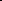 2. Финансирование основных социально значимых для Чернышевского района мероприятий, проводимых в 2021 году, производить в пределах бюджетных ассигнований.3. Контроль исполнения настоящего постановления возложить на и.о.заместителя руководителя администрации  муниципального района «Чернышевский район» по социальным вопросам Корбут Н.М.4. Настоящее постановление вступает в силу после его официального опубликования.5. Настоящее постановление опубликовать в газете «Наше время» и разместить на официальном сайте www.chernishev.75.ru,  в разделе Документы.Глава муниципального района«Чернышевский район» 						   В.В. НаделяевУТВЕРЖДЕН постановлением  администрации муниципального района «Чернышевский район»от 10 февраля  2021  года № 55Перечень основных социально значимых для Чернышевского района мероприятий, проводимых в 2021 году_________________________№Наименование мероприятий Сроки проведения Сроки проведения Суммы бюджетных расходов (тыс.руб.)Суммы бюджетных расходов (тыс.руб.)123344Ответственный исполнитель: МКУ Комитет образования и молодежной политики МР «Чернышевский район»Ответственный исполнитель: МКУ Комитет образования и молодежной политики МР «Чернышевский район»Ответственный исполнитель: МКУ Комитет образования и молодежной политики МР «Чернышевский район»Ответственный исполнитель: МКУ Комитет образования и молодежной политики МР «Чернышевский район»Ответственный исполнитель: МКУ Комитет образования и молодежной политики МР «Чернышевский район»Ответственный исполнитель: МКУ Комитет образования и молодежной политики МР «Чернышевский район»1.Районный конкурс рисунков «Мастерство и вдохновение» заочный этапапрельапрель3,03,02.Районный конкурс ДПИ «Радуга талантов»сентябрьсентябрь3,03,03.Районный фотоконкурс «Чудеса Чернышевского района»	октябрьоктябрь2,02,04.Районный конкурс видеороликов и влогов «Удивительный кадр»ноябрьноябрь2,02,05.Районная научно-практическая конференция «История одной вещи» ноябрьноябрь3,03,06.Поселковый фестиваль-конкурс «Радужный мост»декабрьдекабрь13,013,07.Межмуниципальный шахматный турнир, посвященный памяти ветерана ВОВ Ваулина В.К.маймай2,02,08.Межмуниципальный турнир по мини-футболу среди школьниковсентябрьсентябрь2,02,09.Муниципальный этап конкурса «Живая классика»мартмарт0,70,710.Муниципальный этап конкурса «Декабристские чтения»декабрьдекабрь--11.Муниципальный конкурс «Лучший классный руководитель»апрельапрель5,05,012.Муниципальный конкурс «Учитель года»апрельапрель5,05,013.Муниципальный этап Всероссийской олимпиады школьниковноябрьноябрь10,310,314.Подготовка, открытие и функционирование центра цифрового и гуманитарного профилей «Точка роста» в МОУ СОШ № 63  п. Чернышевскв течение годав течение года50,050,015.Проведение конкурсов для воспитанников д/с «Теремок» п. Чернышевскв течение года в течение года 2,02,016.Проведение конкурсов для воспитанников д/с № 63 п. Чернышевскв течение года в течение года 2,02,017.Проведение конкурсов для воспитанников д/с № 28 п. Чернышевскв течение года в течение года 2,02,018.Проведение конкурсов для воспитанников д/с «Алёнушка» п. Чернышевскв течение года в течение года 2,02,019.Проведение конкурсов для воспитанников д/с «Зёрнышко» с. Алеурв течение года в течение года 2,02,020.Проведение конкурсов для воспитанников д/с «Полянка» п. Жирекенв течение года в течение года 2,02,021.Проведение конкурсов для воспитанников д/с «Медвежонок» п. Аксёново-Зиловскоев течение года в течение года 2,02,022.Проведение конкурсов для воспитанников д/с «Колобок» с. Утанв течение года в течение года 2,02,023.Проведение конкурсов для воспитанников д/с «Черёмушки» с. Мильгидунв течение года в течение года 2,02,024.Проведение конкурсов для воспитанников д/с «Малыш» п. Букачачав течение года в течение года 2,02,025.Проведение конкурсов для воспитанников д/с «Чебурашка» с. Комсомольскоев течение года в течение года 2,02,026.Проведение конкурсов для воспитанников д/с «Одуванчик» с. Байгулв течение года в течение года 2,02,027.Проведение конкурсов для воспитанников д/с «Берёзка» с. Старый Оловв течение года в течение года 2,02,028.Проведение конкурсов для воспитанников д/с «Колосок» с. Укурейв течение года в течение года 2,02,029.Проведение конкурсов для воспитанников д/с «Огонёк» с. Гаурв течение года в течение года 2,02,0ИТОГО140,0140,0Ответственный исполнитель: МКУ Комитет культуры и спорта  МР «Чернышевский район»Ответственный исполнитель: МКУ Комитет культуры и спорта  МР «Чернышевский район»Ответственный исполнитель: МКУ Комитет культуры и спорта  МР «Чернышевский район»Ответственный исполнитель: МКУ Комитет культуры и спорта  МР «Чернышевский район»Ответственный исполнитель: МКУ Комитет культуры и спорта  МР «Чернышевский район»Ответственный исполнитель: МКУ Комитет культуры и спорта  МР «Чернышевский район»30.Смотр - конкурс среди КДУ "Лучшее учреждение 2021г"Февраль - декабрьФевраль - декабрьФевраль - декабрь-31.Цикл мероприятий для детей в каникулярное время (праздники народного календаря, обрядовые), в том числе и в онлайн-формате.Мероприятия по толерантности межнациональных отношений.январьянварьянварь12,532.Цикл мероприятий в рамках месячника патриотического воспитания. (в том числе мероприятия в онлайн –формате)Февраль Февраль Февраль 10, 033.Районный фестиваль  патриотической песни «Время выбрало нас»Февраль Февраль Февраль 13,034.«Сагаалган» -Праздник Белого месяцаФевраль Февраль Февраль 30,035.Народное гуляние «Проводы зимы»Февраль - мартФевраль - мартФевраль - мартБюджет Г/П36.37.Районная выставка - конкурс по ДПТ "Сундучок народных традиций"МартМартМарт12,038.Проведение мероприятия, посвященного празднованию 76-й годовщины Победы в Великой Отечественной войне 1941-1945 гг.МАйМАйМАйБюджет г/п39.Районный смотр - конкурс "Театральная весна 2021"Апрель Апрель Апрель 20,040.Творческие отчеты КДУ перед населениемАпрель Апрель Апрель 41.Районный  день  призывника «Служу России»Апрель - октябрьАпрель - октябрьАпрель - октябрь12,042.Районный  фестиваль  детского  творчества «Радуга  талантов»Май Май Май 38,043.Районный праздник к Дню России «Хоровод  дружбы»12 июня12 июня12 июня55,0044.Районный фестиваль молодежи  «Без границ»Июнь Июнь Июнь 2645.Районный смотр - конкурс "Забайкальские посиделки". В рамках празднования Всероссийского дня семьи, любви и верности: чествование семей, в том числе межнациональных.Июль -  Июль -  Июль -  16,046.Районная выставка-конкурс ИЗО «Акварельная поляна»Сентябрь Сентябрь Сентябрь 847.Районный фестиваль творчества пожилых людей «Нам года не беда»Октябрь Октябрь Октябрь 20,048.Районный фестиваль творчески одаренных людей "Талантливые люди", в рамках празднования Дня народного единстваНоябрь - декабрьНоябрь - декабрьНоябрь - декабрь2049.Фестиваль искусств «Нас много, но мы разные» в рамках празднования Международного дня толерантностиноябрьноябрьноябрь2050.В рамках празднования 95-летия района: Автопробег по поселениям района: «Чернышевскому району – быть, Чернышевскому району – жить!»Февраль - ноябрьФевраль - ноябрьФевраль - ноябрь30,0ИТОГОИТОГОИТОГО342,500Участие в Краевых, межрайонных фестивалях, конкурсах51.Участие в межрайонном фестивале ветеранских хоровых коллективовиюньиюньиюнь14,052.Участие в Краевом фестивале этнокультуры «Связь времен и народов»июльиюльиюльвнебюджет53.Участие в Краевом фестивале казачьей культуры «Забайкальскому краю – любо»августавгуставгуствнебюджет54.Участие в краевом фестивале театральных любительских коллективов «Забайкальская рампа»апрельапрельапрельвнебюджетИтого:Итого:Итого:14,0Филиалы МУК МКДЦ «Овация»Филиалы МУК МКДЦ «Овация»Филиалы МУК МКДЦ «Овация»Филиалы МУК МКДЦ «Овация»Филиалы МУК МКДЦ «Овация»Филиалы МУК МКДЦ «Овация»55.Празднование дня Победы  ЦД п.Букачачамаймаймай56.Праздничные мероприятия к 9 маяДК.с.Алеурмаймаймай57.Праздник, посвященный Дню Победы «Помним сердцем»  ДК с.Багульноемаймаймай58.Праздничные мероприятия ко Дню Победы  ДК с.ГаурМайМайМай59.Праздничные мероприятия к 9 маяЦД.сМильгидунмаймаймай60.Мероприятия, посвященные 76 годовщине  Победы в ВОВДК с.Новоильинскмаймаймай61.Мероприятия, посвященные 76 годовщине  Победы в ВОВДК с.Утанмаймаймай62.Праздничные мероприятия ко Дню Великой ПобедыДК с.Укуреймаймаймай63. Праздник «Никто не забыт, ничто не забыто»  9 маяДК с.Комсомольское Май  Май  Май 64.Концерт ко Дню Победы «Помнит сердце, не забудет никогда!»Клуб с.Кадаямаймаймай65.Цикл мероприятий, посвященных Победе в ВОВДК с.Старый-ОловмаймаймайКомитет Культуры и спорта МР «Чернышевский район» (аппарат)Комитет Культуры и спорта МР «Чернышевский район» (аппарат)Комитет Культуры и спорта МР «Чернышевский район» (аппарат)Комитет Культуры и спорта МР «Чернышевский район» (аппарат)Комитет Культуры и спорта МР «Чернышевский район» (аппарат)Комитет Культуры и спорта МР «Чернышевский район» (аппарат)66.Проведение дня работника культурымартмартмарт20,0Итого:Итого:Итого:20,0Мероприятия  МУК МЦБМероприятия  МУК МЦБМероприятия  МУК МЦБМероприятия  МУК МЦБМероприятия  МУК МЦБМероприятия  МУК МЦБ67.Литературно – музыкальная композиция «Мне выпала честь прикоснуться к Победе».Литературно – музыкальная композиция «Мне выпала честь прикоснуться к Победе».маймай1,068.Патриотический час «Дороги войны – дороги Победы»Патриотический час «Дороги войны – дороги Победы»маймай-69.Литературно – музыкальная композиция «Им было столько, сколько вам сейчас»Литературно – музыкальная композиция «Им было столько, сколько вам сейчас»маймай-70.Рыцарский турнир «Я – будущий защитник Отечества»Рыцарский турнир «Я – будущий защитник Отечества»февральфевраль-71.Час солдатского подвига «Возьми себе в пример героя»Час солдатского подвига «Возьми себе в пример героя»февральфевраль-72.Районный онлайн – фотоконкурс «Чернышевский район – это общий наш дом», посвящённый 95-летию Чернышевского районаРайонный онлайн – фотоконкурс «Чернышевский район – это общий наш дом», посвящённый 95-летию Чернышевского районадекабрьдекабрь5,073.Неделя молодого избирателя «Будущее за молодёжью»Неделя молодого избирателя «Будущее за молодёжью»февральфевраль1,074.Районный экологический марафон «Экологический патруль»Районный экологический марафон «Экологический патруль»апрель-августапрель-август075.Районная акция «Читающий дворик»Районная акция «Читающий дворик»июнь - июльиюнь - июль5,0.76.Конкурсно – познавательная программа Ко Дню Знаний «Под белыми парусами»Конкурсно – познавательная программа Ко Дню Знаний «Под белыми парусами»сентябрьсентябрь1,0.77.Квест – игра посвящённая Пушкинскому Дню России «Всё ли мы знаем о Пушкине»Квест – игра посвящённая Пушкинскому Дню России «Всё ли мы знаем о Пушкине»июньиюнь1,078.Районный лингвистический праздник «История нашей азбуки»Районный лингвистический праздник «История нашей азбуки»маймай1,079.День семейного чтения «Познавательно. Увлекательно. Интересно»День семейного чтения «Познавательно. Увлекательно. Интересно»маймай080.Районный конкурс  детского творчества «Через книгу  к миру и согласию», посвящённый Дню толерантностиРайонный конкурс  детского творчества «Через книгу  к миру и согласию», посвящённый Дню толерантностиноябрьноябрь2,081.Районный смотр – конкурс профессионального мастерства «Я – библиотекарь» Районный смотр – конкурс профессионального мастерства «Я – библиотекарь» маймай5,082.Районный конкурс «Библиотекарь года – 2021»Районный конкурс «Библиотекарь года – 2021»декабрьдекабрь5,083.Акция «Спорт – против террора», посвящённая Дню солидарности в борьбе с терроризмом.Акция «Спорт – против террора», посвящённая Дню солидарности в борьбе с терроризмом.сентябрьсентябрь084.Познавательно – игровая программа, «Книжный дом, в котором живёт праздник!»-  приуроченная  к юбилейному празднованию 70 – летия ЦДБПознавательно – игровая программа, «Книжный дом, в котором живёт праздник!»-  приуроченная  к юбилейному празднованию 70 – летия ЦДБоктябрьоктябрь5,085.«Мы в творчестве славим любимый район!»  - районный онлайн конкурс детского творчестваприуроченный  к юбилейному празднованию 95 – летия  Чернышевского района«Мы в творчестве славим любимый район!»  - районный онлайн конкурс детского творчестваприуроченный  к юбилейному празднованию 95 – летия  Чернышевского районаоктябрьоктябрь2,086.Районный конкурс детских рисунков «Прикоснись сердцем к подвигу»Районный конкурс детских рисунков «Прикоснись сердцем к подвигу»маймай2,087.Интеллектуально – книжный марафон   «Мое книгосветное путешествие», посвящённый Неделе детской книги.Интеллектуально – книжный марафон   «Мое книгосветное путешествие», посвящённый Неделе детской книги.мартмарт2,088.Районный конкурс чтецов «Чернышевский район, моё сердце с тобой»Районный конкурс чтецов «Чернышевский район, моё сердце с тобой»ноябрьноябрь2,089.Выпуск путеводителя «По местам исторического прошлого», посвящённый 95-летию Чернышевского районаВыпуск путеводителя «По местам исторического прошлого», посвящённый 95-летию Чернышевского районамартмарт5,0Итого:Итого:45,0 рубМУК Районный краеведческий музейМУК Районный краеведческий музейМУК Районный краеведческий музейМУК Районный краеведческий музейМУК Районный краеведческий музейМУК Районный краеведческий музей90.Литературно- музыкальный конкурс среди воспитанников детских садов. «Мы правнуки Победы».Литературно- музыкальный конкурс среди воспитанников детских садов. «Мы правнуки Победы».маймай91.Районный конкурс фотографий «Моя малая Родина» к 95- летию образования Чернышевского районаРайонный конкурс фотографий «Моя малая Родина» к 95- летию образования Чернышевского районаавгуставгустСпортивные мероприятия   Спортивные мероприятия   Спортивные мероприятия   Спортивные мероприятия   92.Рождественскиесоревнованияповолейболуянварь-93.Соревнованияпомини-футболуянварь-94.Рождественскийтурнирпошахматамянварь-95.Районныесоревнованияпотеннисуянварь-96.Межрайонный турнир по боксу памяти героя РФ Евгения Эповафевраль-97.Районный финал соревнований по хоккею с шайбой на приз Клуба «Золотая шайба»февраль-98.Районный конкурс «А, ну-ка парни!»февраль-99.ЛыжняРоссиифевраль-100.Межрегиональный турнир по волейболу памяти В.А. Чалдаевафевраль6,2101.Волейбол:2004-2005 г.р. (юноши и девушки)март-102.Посвящение в ДСК «Росич» новых учащихся, открытие летней площадки.март-апрель-103.Межрайонный турнир по боксу памяти Андрея Кругловаапрель-104.Волейбол: юноши и девушки (2002-2003 г.р.)апрель-105.Шахматы. Районный финал соревнований на приз Клуба «Белая ладья» (состав команды:3 мальчика+1 девочка не старше 2005 г.р.)апрель-106.Матчевая встреча по боксу между командами г. Балей и п. Чернышевск, посвященная празднику 75-й годовщине май21.1107.Футбол «Кожаный мяч» Районный финал.май13.4108.Легкоатлетическое троеборье среди 2007 г.р. и младшеиюнь19.0109.Культурно-спортивный праздник «День России»Июнь12.0110.Соревнования, посвященные 95-летию Чернышевского районаавгуст13,0111.Легкаяатлетикасентябрь18.5112.Легкая атлетика кросс (1000м и 3000 м)сентябрь18.4113.Футбол (2009-2010 г.р. и 2007-2008 г.р.)сентябрь25.4114.Краеваяспатракиадамуниципальныхработниковсентябрь74.8115.Пауэрлифтингоктябрь26.0116.Футбол (2005-2006 г.р.)октябрь13.0117.КЭСбаскет (юноши и девушки)ноябрь13.2118.Открытый межмуниципальный шахматный турнир среди желающихдекабрь26.0Итого:300,0Ответственный исполнитель: Чернышевский отдел ГКУ «Краевой центр социальной защиты населения» Забайкальского края119.Комиссия по организации летней оздоровительной кампанииМартАпрельМай-120.Комиссия по подготовке к пожароопасному сезону Февраль март апрель-121.Заседание районного оперативного штаба по ликвидации последствий чрезвычайной ситуации на территории муниципального района «Чернышевский район»  и создание Комиссии по определению степени утраты (полностью или частично) имущества (имущества первой необходимости) граждан, оценке жилых помещений и принятию решения о признании помещений  пригодными (не пригодными) для проживания граждан пострадавших в результате чрезвычайной ситуации.По мере необходимости-122.Участие в ежегодной акции «Все дети в школу»Июнь-сентябрь-123.Участие в заседании рабочей группы «Совет профилактики»1 раз в месяц-124.Заседание комиссии по обследованию жилых помещений и общего имущества в многоквартирном доме с учетом потребностей инвалидовПомеренеобходимости-125.Заседание комиссии по экспертной оценке последствии принятия решения о реорганизации или ликвидации муниципальных  учреждений муниципального района «Чернышевский район» Померенеобходимости-126.Заседание комиссии по разработке Стратегии социально- экономического развития муниципального района «Чернышевский район» за период 2019-2030 годы1 раз в квартал-127.Заседание районной комиссии по осуществлению контроля за использованием и распоряжением жилыми помещениями нанимателями или членами семей нанимателей по договорам социального найма либо собственниками,  которых являются дети – сироты и дети, оставшиеся без попечения родителей1 раз в квартал-128.Заседание комиссии по делам несовершеннолетних и защите их прав администрации МР «Чернышевский район»2 раза в месяц-129.Мероприятия, посвященные проведению праздника 23 февраля февраль-130.Мероприятия, посвященные проведению праздника Дня Победы май-131.Мероприятия, посвященные проведению  Дня пожилых людей октябрь-132.Мероприятия, посвященные проведению Международного дня инвалидов декабрь-133.Поздравление   членов общества ветеранов с юбилейными  датами,поздравление с юбилейными датами ветеранов Великой отечественной войны Померенеобходимости50,00134.Организация выездных приемных дней граждан в населенных пунктах района, при необходимости с привлечением медицинских работников  и работников пенсионного фонда. Обследование жилищно-бытовых условий участников ВОВ, тружеников тыла.Померенеобходимости-135.Обследование объектов по определению доступности для людей с ограниченными возможностями по программе «Доступная среда»1 раз в квартал-Ответственный исполнитель: отдел  ЗАГС Чернышевского района136.Торжественное мероприятие, посвященное семейному празднику «День семьи, любви и верности»июль-